Dear Sir/Madam,1	ITU-T Study Group 2 (Operational aspects of service provision and telecommunication management) intends to apply the Traditional Approval Procedure as described in Section 9 of WTSA Resolution 1 (Rev. Hammamet, 2016) for the approval of the above-mentioned draft Recommendations at its next meeting in Geneva, 27 May - 5 June 2020. The agenda and all relevant information concerning the ITU-T Study Group 2 meeting will be available in Collective letter 6/2.2	The titles, summaries and locations of the draft ITU-T Recommendations proposed for approval can be found in Annex 1.3	This Circular initiates the formal consultation with ITU Member States on whether these texts may be considered for approval at the upcoming meeting, in accordance with clause 9.4 of Resolution 1. Member States are kindly requested to complete and return the form in Annex 2 by 2359 hours UTC on 15 May 2020.4	If 70% or more of the replies from Member States support consideration for approval, one Plenary session will be devoted to apply the approval procedure. Member States that do not assign authority to proceed should inform the Director of TSB of the reasons for this opinion and indicate the possible changes that would enable the work to progress.Yours faithfully,Chaesub Lee
Director of the Telecommunication
Standardization Bureau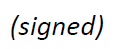 Annexes: 2Annex 1Summary and location of Determined draft texts
ITU-T E.156, E.164.2, Amendment 2 to E.212 (2016), Amendment 1 to E.218 (2004), and M.3362 (ex Mrtafm)1	Draft revised Recommendation ITU-T E.156 [SG2-R19]Guidelines for ITU-T action on reported misuse of E.164 number resourcesSummaryRecommendation ITU-T E.156 outlines the procedures for reporting and taking action regarding alleged misuse of numbers. It also outlines the procedures that the TSB Director should undertake upon receipt of reports of alleged misuse from members, including methods to address and counter any alleged misuse when such reports are brought to his attention.2	Draft revised Recommendation ITU-T E.164.2 [SG2-R20]E.164 numbering resources for trialsSummaryRecommendation ITU-T E.164.2 contains the criteria and procedures for an applicant to be temporarily assigned a three-digit identification code within the shared ITU-T E.164 country code 991 for the purpose of conducting an international non-commercial trial. The purpose of the trial will be to determine the viability of a proposed new international public correspondence service.3	Draft Amendment 2 to Recommendation ITU-T E.212 (2016) [SG2-R21]The international identification plan for public networks and subscriptions - Annex G: Assignment of shared E.212 mobile country codes (MCC) for trialsSummaryAnnex G to Recommendation ITU-T E.212 contains the criteria and procedures for an applicant to be temporarily assigned a two digit mobile network code (MNC) within the shared E.212 mobile country code 991 for the purpose of conducting an international non-commercial trial.4	Draft Amendment 1 to Recommendation ITU-T E.218 (2004) [SG2-R22]Management of the allocation of terrestrial trunk radio Mobile Country Codes - Annex B: Criteria and procedures for the assignment and reclamation of shared ITU T E.218 terrestrial trunk radio access mobile country codes ((T)MCC) for networks and their respective terrestrial trunk radio access mobile network codes ((T)MNCs)SummaryAnnex B to Recommendation ITU-T E.218 specifies the administration of global terrestrial trunk radio access mobile network codes by the ITU-T by detailing the scope of the resource covered by the annex. The annex also specifies the principles used for assignment, the criteria for assignment (against which applications for assignment of a global terrestrial trunk radio access mobile network codes will be assessed), the process for considering the application, and the circumstances under which a terrestrial trunk radio access mobile network code would be reclaimed.5	Draft new Recommendation ITU-T M.3362 [SG2-R23]Requirements for Telecommunication anti-fraud management in the TMNSummaryRecommendation ITU-T M.3362 describes the requirements for telecommunication anti-fraud management in the telecommunication management network (TMN), the functional framework for combating telecommunication fraud management and the functional description. The requirements for telecommunication anti-fraud management include fraud detection management, fraud monitoring management, fraud mitigation management and fraud information sharing management. This Recommendation also describes telecommunication fraud scenarios including nuisance calls and spoofing calls.No ITU-T A.5 justification document has been prepared for any of the above-mentioned Determined draft texts.TSB NOTE – As of the date of this Circular, no IPR statements had been received by TSB regarding these draft texts. For up-to-date information, members are invited to consult the IPR database at www.itu.int/ipr/.Annex 2Subject: Member State response to TSB Circular 229:
Consultation on Determined draft ITU-T E.156, E.164.2, Amendment 2 to E.212 (2016), Amendment 1 to E.218 (2004), and M.3362 (ex Mrtafm)Dear Sir/Madam,With respect to the Member State consultation on the Determined draft texts listed in TSB Circular 229, I would like to advise you of the opinion of this Administration, which is set out in the table below.Yours faithfully,[Name][Official role/title]Administration of [Member State]___________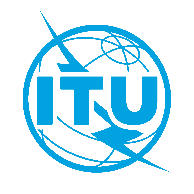 International telecommunication unionTelecommunication Standardization BureauInternational telecommunication unionTelecommunication Standardization BureauGeneva, 13 February 2020Geneva, 13 February 2020Ref:TSB Circular 229SG2/RCTSB Circular 229SG2/RCTo:-	Administrations of Member States of the UnionCopy to:-	ITU-T Sector Members;-	Associates of ITU-T Study Group 2; -	ITU Academia;-	The Chairman and Vice-Chairmen of ITU-T Study Group 2;-	The Director of the Telecommunication Development Bureau;-	The Director of the Radiocommunication BureauTo:-	Administrations of Member States of the UnionCopy to:-	ITU-T Sector Members;-	Associates of ITU-T Study Group 2; -	ITU Academia;-	The Chairman and Vice-Chairmen of ITU-T Study Group 2;-	The Director of the Telecommunication Development Bureau;-	The Director of the Radiocommunication BureauTel:+41 22 730 5415+41 22 730 5415To:-	Administrations of Member States of the UnionCopy to:-	ITU-T Sector Members;-	Associates of ITU-T Study Group 2; -	ITU Academia;-	The Chairman and Vice-Chairmen of ITU-T Study Group 2;-	The Director of the Telecommunication Development Bureau;-	The Director of the Radiocommunication BureauTo:-	Administrations of Member States of the UnionCopy to:-	ITU-T Sector Members;-	Associates of ITU-T Study Group 2; -	ITU Academia;-	The Chairman and Vice-Chairmen of ITU-T Study Group 2;-	The Director of the Telecommunication Development Bureau;-	The Director of the Radiocommunication BureauFax:E-mail:+41 22 730 5853tsbsg2@itu.int+41 22 730 5853tsbsg2@itu.intTo:-	Administrations of Member States of the UnionCopy to:-	ITU-T Sector Members;-	Associates of ITU-T Study Group 2; -	ITU Academia;-	The Chairman and Vice-Chairmen of ITU-T Study Group 2;-	The Director of the Telecommunication Development Bureau;-	The Director of the Radiocommunication BureauTo:-	Administrations of Member States of the UnionCopy to:-	ITU-T Sector Members;-	Associates of ITU-T Study Group 2; -	ITU Academia;-	The Chairman and Vice-Chairmen of ITU-T Study Group 2;-	The Director of the Telecommunication Development Bureau;-	The Director of the Radiocommunication BureauSubject:Member State consultation on Determined draft ITU-T E.156, E.164.2, Amendment 2 to E.212 (2016), Amendment 1 to E.218 (2004), and M.3362 (ex Mrtafm) proposed for approval at the meeting of ITU-T Study Group 2, Geneva, 27 May - 5 June 2020Member State consultation on Determined draft ITU-T E.156, E.164.2, Amendment 2 to E.212 (2016), Amendment 1 to E.218 (2004), and M.3362 (ex Mrtafm) proposed for approval at the meeting of ITU-T Study Group 2, Geneva, 27 May - 5 June 2020Member State consultation on Determined draft ITU-T E.156, E.164.2, Amendment 2 to E.212 (2016), Amendment 1 to E.218 (2004), and M.3362 (ex Mrtafm) proposed for approval at the meeting of ITU-T Study Group 2, Geneva, 27 May - 5 June 2020Member State consultation on Determined draft ITU-T E.156, E.164.2, Amendment 2 to E.212 (2016), Amendment 1 to E.218 (2004), and M.3362 (ex Mrtafm) proposed for approval at the meeting of ITU-T Study Group 2, Geneva, 27 May - 5 June 2020To:Director of the 
Telecommunication Standardization Bureau,International Telecommunication UnionPlace des NationsCH 1211 Geneva 20, SwitzerlandFrom:[Name][Official role/title][Address]Fax:E-mail:+41-22-730-5853tsbdir@itu.int Fax:E-mail:Date:[Place,] [Date]Select one of the two boxesDraftRecommendation ITU-T E.156	assigns authority to Study Group 2 to consider this text for approval (in which case, select one of the two options ⃝):⃝	No comments or suggested changes⃝	Comments and suggested changes are attachedDraftRecommendation ITU-T E.156	does not assign authority to Study Group 2 to consider this text for approval (reasons for this opinion and an outline of possible changes that would enable the work to progress are attached)Draft Recommendation ITU-T E.164.2	assigns authority to Study Group 2 to consider this text for approval (in which case, select one of the two options ⃝):⃝	No comments or suggested changes⃝	Comments and suggested changes are attachedDraft Recommendation ITU-T E.164.2	does not assign authority to Study Group 2 to consider this text for approval (reasons for this opinion and an outline of possible changes that would enable the work to progress are attached)Draft Amendment 2 to Recommendation ITU-T E.212 (2016)	assigns authority to Study Group 2 to consider this text for approval (in which case, select one of the two options ⃝):⃝	No comments or suggested changes⃝	Comments and suggested changes are attachedDraft Amendment 2 to Recommendation ITU-T E.212 (2016)	does not assign authority to Study Group 2 to consider this text for approval (reasons for this opinion and an outline of possible changes that would enable the work to progress are attached)Draft Amendment 1 to Recommendation ITU-T E.218 (2004)	assigns authority to Study Group 2 to consider this text for approval (in which case, select one of the two options ⃝):⃝	No comments or suggested changes⃝	Comments and suggested changes are attachedDraft Amendment 1 to Recommendation ITU-T E.218 (2004)	does not assign authority to Study Group 2 to consider this text for approval (reasons for this opinion and an outline of possible changes that would enable the work to progress are attached)DraftRecommendation ITU-T M.3362
(ex Mrtafm)	assigns authority to Study Group 2 to consider this text for approval (in which case, select one of the two options ⃝):⃝	No comments or suggested changes⃝	Comments and suggested changes are attachedDraftRecommendation ITU-T M.3362
(ex Mrtafm)	does not assign authority to Study Group 2 to consider this text for approval (reasons for this opinion and an outline of possible changes that would enable the work to progress are attached)